MONDAYTUESDAYWEDNESDAYTHURSDAYFRIDAY8Mini TacosBlack BeansGranola BarFruit9Country Fried SteakMashed PotatoesRollGreen Beans-Fruit10Chicken NuggetsMac & CheeseCarrots-CeleryFruit13Beef & Bean BurritoRefried BeansCarrotsCookie & Fruit14Chicken & NoodlesRollCarrots & PeasFruit15BBQ Pork SandwichFrench FriesBaked BeansFruit16Hot Dog on a BunNachos W/ CheeseVeggie Cup-Fruit17Orange ChickenBrown RiceStir Fry VeggiesPudding & Fruit20NO SCHOOL21Hot Ham & CheeseCarrots & CeleryJell-O & Fruit22Chicken ParmesanGarlic BroccoliFruit23Turkey Pot RoastMashed PotatoesRoll-CarrotsFruit24Cheese PizzaGarden SaladCookie & Fruit27CrispitosBlack BeansYogurt & Fruit28Pig in a BlanketFrench FriesGreen BeansFruit29Bosco SticksGarden SaladYogurt W/ Granola-Fruit30Popcorn Chicken BowlRoll-Fruit31ChiliCinnamon RollCarrots & Fruit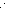 